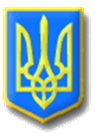 ЛИТОВЕЗЬКА СІЛЬСЬКА РАДАВОЛОДИМИРСЬКОГО РАЙОНУ, ВОЛИНСЬКОЇ ОБЛАСТІПРОТОКОЛДвадцять сьомої сесії Литовезької сільської ради восьмого скликанняВід 23 грудня  2022  року                             с.ЛитовежВсього обрано: 22 депутати        Присутні: на сесії 12 депутатів:     Іваницька Тетяна Іванівна, Жукова Мирослава Миколаївна, Кобзар Наталія Володимирівна, Ганюк Лілія Іванівна, Клин  Андрій Леонідович, Величко Андрій Вікторович,  Джура Ігор Анатолійович, Громик  Олександр Іванович,  Кузьмінчук Галина Анатоліївна, Гарасимчук Алла Володимирівна, Киця Ірина Леонідівна, Мощинський Андрій Миколайович.Відсутні:  Щокін Віталій Володимирович, Романюк Іван Володимирович, Крась Андрій Васильович, Кукоба Тетяна Петрівна, Котилко Борис Борисович Боярська Тетяна Володимирівна, Сибіра Ольга Федорівна,  Соломенюк Михайло Сергійович, Касян Оксана Сергіївна, Баран Олександр Михайлович. ( з поважних причин).Запрошені: Райко О.І.- староста Заставненського старостинського округу;                       Цибуховський О.Д.- староста Заболотцівського старостинського округу;                                                               Мельник Ю.В.- староста Мовниківського старостинського округу.Сесію веде   сільський   голова   Литовезької сільської ради  - Олена Касянчук.Для ведення протоколу засідання сесії необхідно обрати секретаря.Поступила пропозиція секретарем засідання обрати  діючого секретаря ради    – Жукову Мирославу Миколаївну.Питання ставиться на голосування.Проголосували:   «за» - одноголосно.Секретар засідання  - Жукова  Мирослава  Миколаївна .     На  двадцять сьому   сесію Литовезької сільської ради восьмого скликання прибуло  12  депутатів  Відповідно до пункту 12 статті 46 Закону України «Про місцеве самоврядування в Україні» сесія є правомочною. У кого є які пропозиції щодо початку роботи сесії? Поступила пропозиція роботу  двадцять сьому сесію Литовезької  сільської ради восьмого  скликання розпочати. Хто за дану пропозицію прошу голосувати? Проти? Утримався? Голосували одноголосно. Сесію Литовезької сільської ради восьмого скликання оголошена відкритою.Депутати  сільської ради та присутні виконали Державний  Гімн України ,Сільський   голова   Литовезької сільської ради  Олена  Касянчук, пропонує обрати лічильну комісію для проведення поіменного голосування в складі 2-х депутатів.Питання про кількісний склад лічильної комісії ставиться на голосування:Проголосували:«за»- одноголосно.Рішення прийнятоДо складу лічильної комісії пропонується обрати депутатів сільської ради:Голова лічильної комісії: Ганюк Лілія Іванівна;секретар лічильної комісії: Кобзар Наталія Володимирівна.Питання про персональний склад лічильної комісії ставиться на голосування:Проголосували:«за»- одноголосно.Рішення прийнятоВИСТУПИЛИ: Кобзар Н.В.-депутат ради, яка запропонувала зняти з порядку денного питання під № 6, № 7, № 8, так як по питаннях є додаткові обставини, які потребують розгляду на комісії.Присутні погодилися  з пропозицією Кобзар Н.В. та проголосували одноголосно.                                                          Порядок деннийПро затвердження порядку денного двадцять сьомої   сесії  Литовезької сільської ради восьмого скликання.Доповідач: Олена КАСЯНЧУК- сільський голова.2. Про внесення змін до рішення сільської ради від 22 грудня 2021 року  № 16/5 „Про бюджет Литовезької сільської територіальної громади на 2022 рік ”Доповідач: Олена Мудрик – начальник фінансового відділу.3.Про присвоєння назви новій вулиці.Доповідач: Олена КАСЯНЧУК- сільський голова.4. Про внесення змін в договір оренди земельної ділянки гр.Дідичу М.К. за межами с.Мовники.Доповідач: Кирпичов Б.Є. – начальник відділу земельних відносин, комунальної власності, містобудування, архітектури, соціально-економічного розвитку та інвестицій.5. Про внесення змін в договір оренди земельної ділянки гр.Шестона Ч.А. за межами с.Мовники.Доповідач: Кирпичов Б.Є. – начальник відділу земельних відносин, комунальної власності, містобудування, архітектури, соціально-економічного розвитку та інвестицій.6.Про внесення змін до рішення сесії від 09 грудня 2022 року № 26/6 « Про затвердження штатних розписів закладів, установ освіти та культури Литовезької сільської ради»Доповідач: Галина Кузьмінчук – голова постійної комісії з питань освіти, фізичного виховання, культури, охорони здоров’я, соціальної політики, регламенту та депутатської етики.7.Про  бюджет Литовезької сільської територіальної громади на  2023  рікДоповідач: Олена Мудрик – начальник фінансового відділу.8.Різне1.СЛУХАЛИ: Про затвердження порядку денного  двадцять сьомої  сесії Литовезької сільської ради восьмого скликання.ДОПОВІДАЄ: Олена КАСЯНЧУК  –  сільський   голова, яка ознайомила депутатів з проектом рішення, порядком денним   двадцять сьомої  сесії Литовезької сільської ради.ВИСТУПИЛИ: депутат ради – Громик О.І.,  який запропонував підтримати проєкт  рішення.ГОЛОСУВАЛИ: прийняти проєкт рішення за основу і в цілому,   як рішення ради«за» -13;( голосував сільський голова – Олена КАСЯНЧУК) «проти» - 0; «утримався»  - 0.ВИРІШИЛИ: рішення «Про затвердження порядку денного  двадцять сьомої    сесії Литовезької сільської ради восьмого скликання» - прийняти. (рішення № 27/1 додається)2.СЛУХАЛИ: Про внесення змін до рішення сільської ради від 22 грудня 2021 року№ 16/5 „Про бюджет Литовезької сільської територіальної громади на 2022 рік ”ДОПОВІДАЄ: Олена МУДРИК – начальник фінансового відділу, яка ознайомила депутатів з проектом рішення.ВИСТУПИЛИ: депутат ради – Іваницька Т.І., яка  запропонувала підтримати проєкт  рішення.ГОЛОСУВАЛИ: прийняти проєкт рішення за основу і в цілому, як рішення ради«за» -13;( голосував сільський голова – Олена КАСЯНЧУК) «проти» - 0; «утримався» - 0.ВИРІШИЛИ: рішення «Про внесення змін до рішення сільської ради від 22 грудня 2021 року№ 16/5 „Про бюджет Литовезької сільської територіальної громади на 2022 рік ”» - прийняти. (рішення № 27/2 додається)3.СЛУХАЛИ: Про присвоєння назви новій вулиці.ДОПОВІДАЄ: Олена КАСЯНЧУК  –  сільський   голова, яка ознайомила депутатів з проектом рішення.ВИСТУПИЛИ: депутат ради – Джура І.А.,  який запропонував підтримати проєкт  рішення.ГОЛОСУВАЛИ: прийняти проєкт рішення за основу і в цілому,  як рішення ради«за» -13;( голосував сільський голова – Олена КАСЯНЧУК) «проти» - 0; «утримався»  - 0.ВИРІШИЛИ: рішення «Про присвоєння назви новій вулиці.» - прийняти. (рішення № 27/3 додається)4.СЛУХАЛИ: Про внесення змін в договір оренди земельної ділянки гр.Дідичу М.К. за межами с.Мовники.ДОПОВІДАЄ: Кирпичов Б.Є. – начальник відділу земельних відносин, комунальної власності, містобудування, архітектури, соціально-економічного розвитку та інвестицій.ВИСТУПИЛИ: депутат ради – Ганюк Л.І.,  яка запропонувала підтримати проєкт  рішення.ГОЛОСУВАЛИ: прийняти проєкт рішення за основу і в цілому,  як рішення ради«за» -13;( голосував сільський голова – Олена КАСЯНЧУК) «проти» - 0; «утримався»  - 0.ВИРІШИЛИ: рішення «Про внесення змін в договір оренди земельної ділянки гр.Дідичу М.К. за межами с.Мовники.» - прийняти. (рішення № 27/4 додається)5.СЛУХАЛИ: Про внесення змін в договір оренди земельної ділянки гр.Шестона Ч.А. за межами с.Мовники.ДОПОВІДАЄ: Кирпичов Б.Є. – начальник відділу земельних відносин, комунальної власності, містобудування, архітектури, соціально-економічного розвитку та інвестицій.ВИСТУПИЛИ: депутат ради – Кузьмінчук Г.А.,  яка запропонувала підтримати проєкт  рішення.ГОЛОСУВАЛИ: прийняти проєкт рішення за основу і в цілому,  як рішення ради«за» -13;( голосував сільський голова – Олена КАСЯНЧУК) «проти» - 0; «утримався»  - 0.ВИРІШИЛИ: рішення «Про внесення змін в договір оренди земельної ділянки гр.Шестона Ч.А. за межами с.Мовники.» - прийняти. (рішення № 27/5 додається)6.СЛУХАЛИ: Про внесення змін до рішення сесії від 09 грудня 2022 року № 26/6 « Про затвердження штатних розписів закладів, установ освіти та культури Литовезької сільської ради»ДОПОВІДАЄ: Галина Кузьмінчук – голова постійної комісії з питань освіти, фізичного виховання, культури, охорони здоров’я, соціальної політики, регламенту та депутатської етики.ВИСТУПИЛИ: депутат ради – Гарасимчук А.В.,  яка запропонувала підтримати проєкт  рішення.ГОЛОСУВАЛИ: прийняти проєкт рішення за основу і в цілому,   як рішення ради«за» -0;( голосував сільський голова – Олена КАСЯНЧУК) «проти» - 0; «утримався»  - 13.ВИРІШИЛИ: рішення «Про внесення змін до рішення сесії від 09 грудня 2022 року № 26/6 « Про затвердження штатних розписів закладів, установ освіти та культури Литовезької сільської ради.» - не прийняте.7.СЛУХАЛИ: Про  бюджет Литовезької сільської територіальної громади на  2023  рік.ДОПОВІДАЄ: Олена Мудрик – начальник фінансового відділу, яка ознайомила з проектом рішення.ВИСТУПИЛИ: депутат ради – Кузьмінчук Г.А.,  яка запропонувала підтримати проєкт  рішення.ГОЛОСУВАЛИ: прийняти проєкт рішення за основу і в цілому,   рішення ради«за» -13;( голосував сільський голова – Олена КАСЯНЧУК) «проти» - 0; «утримався»  - 0.ВИРІШИЛИ: рішення «Про  бюджет Литовезької сільської територіальної громади на  2023  рік.» - прийняти. (рішення № 27/8 додається)Різне.    Питання порядку денного вичерпано,  засідання  двадцять сьомої  сесії Литовезької сільської ради восьмого скликання  оголошено закритим.Депутати сільської ради та присутні  виконали Державний Гімн України.      Сільський голова                                                                      Олена КАСЯНЧУКСекретар засідання                                                                   Мирослава ЖУКОВА